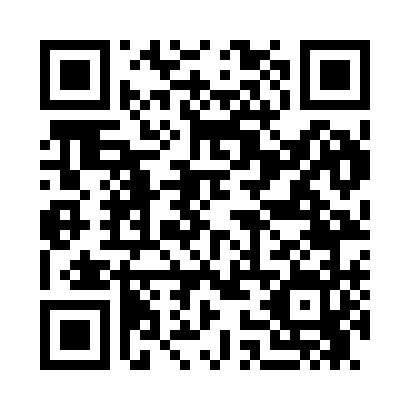 Prayer times for Big Flat, Arkansas, USAMon 1 Jul 2024 - Wed 31 Jul 2024High Latitude Method: Angle Based RulePrayer Calculation Method: Islamic Society of North AmericaAsar Calculation Method: ShafiPrayer times provided by https://www.salahtimes.comDateDayFajrSunriseDhuhrAsrMaghribIsha1Mon4:295:571:145:038:309:582Tue4:305:571:145:048:309:583Wed4:315:581:145:048:309:574Thu4:315:581:145:048:309:575Fri4:325:591:145:048:309:576Sat4:335:591:155:048:309:567Sun4:336:001:155:048:299:568Mon4:346:001:155:048:299:559Tue4:356:011:155:048:299:5510Wed4:366:021:155:058:289:5411Thu4:366:021:155:058:289:5412Fri4:376:031:155:058:289:5313Sat4:386:041:155:058:279:5214Sun4:396:041:165:058:279:5215Mon4:406:051:165:058:269:5116Tue4:416:061:165:058:269:5017Wed4:426:061:165:058:259:4918Thu4:436:071:165:058:259:4919Fri4:446:081:165:058:249:4820Sat4:456:081:165:058:239:4721Sun4:466:091:165:058:239:4622Mon4:476:101:165:058:229:4523Tue4:486:111:165:058:219:4424Wed4:496:111:165:058:219:4325Thu4:506:121:165:048:209:4226Fri4:516:131:165:048:199:4127Sat4:526:141:165:048:189:4028Sun4:536:141:165:048:179:3929Mon4:546:151:165:048:179:3830Tue4:556:161:165:048:169:3731Wed4:566:171:165:038:159:35